1|| 1w ,. 		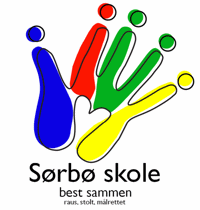 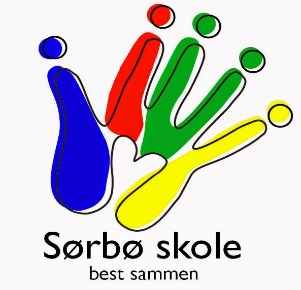 TIMEPLANTIMEPLANTIMEPLANTIMEPLANTIMEPLANTIMEPLANMandagTirsdagOnsdagTorsdagFredag108:15-09:30Norsk7A: Engelsk7B: Matte7A: Samfunn7B: Naturfag7A: Matte7B: Norsk Oppsummering av uken209:45-10:457A: Matte7B: Samfunn7A: Matte7B: Norsk7A: Naturfag7B: Norsk7A: KRLE7B: MatteFysisk aktivitet311:30-12:307A: K&H7B: Matte7A: Samfunn7B: EngelskKroppsøving7A: KRLE7B: K&H412:45-13:457A: K&H7B: KRLE7A: Norsk7B: KRLEFag/Best sammen7A: Naturfag7B: K&HHJEMMEARBEIDHJEMMEARBEIDHJEMMEARBEIDHJEMMEARBEIDHJEMMEARBEIDTIRSDAGTIRSDAGONSDAGTORSDAGFREDAGSkriving: Les teksten om Rosenborg og Manchester United og svar på oppg. 1 og 2 i kategori E. Naturfag: Jobb videre med naturfagprosjektet. Jobb i minst 15 min.Skriving: Skriv om en valgfri nyhet. Skriv i HL-bok eller send på epost. Skriving: Skriv om en valgfri nyhet. Skriv i HL-bok eller send på epost. Engelsk:Practice the glossary for the glossary test on friday.Skriving:Skriv en forklaring til fokusordene. Skriv i HL-boka eller send på mail.Engelsk:Read p.101 and do After reading a-d in Textbook. Use the glossary on page 100 when you read the text.Write in your HL book or by e-mail.Lesing:Lesing:Lesing:Lesing:Les s.64-67 i Midgard. Noter ned nøkkelord fra teksten. Lesing:Matte: Gjør minst 3 oppgaver i oppgaveboka s. 74-79Matte: Gjør minst 3 oppgaver i oppgaveboka s. 74-79Matte: MatteinnføringFokusord: Sektordiagram, union, myndig, enevelde, embete, riksrådet, parallelle linjer, diagonal. Gloser: slave traders/slavehandlere, heritage/arv, lyrics/sangtekster, injustice/urettferdighet, chosen people/utvalgt folk, dreadlocks/rastafletter, braids/fletter Fokusord: Sektordiagram, union, myndig, enevelde, embete, riksrådet, parallelle linjer, diagonal. Gloser: slave traders/slavehandlere, heritage/arv, lyrics/sangtekster, injustice/urettferdighet, chosen people/utvalgt folk, dreadlocks/rastafletter, braids/fletter Fokusord: Sektordiagram, union, myndig, enevelde, embete, riksrådet, parallelle linjer, diagonal. Gloser: slave traders/slavehandlere, heritage/arv, lyrics/sangtekster, injustice/urettferdighet, chosen people/utvalgt folk, dreadlocks/rastafletter, braids/fletter Fokusord: Sektordiagram, union, myndig, enevelde, embete, riksrådet, parallelle linjer, diagonal. Gloser: slave traders/slavehandlere, heritage/arv, lyrics/sangtekster, injustice/urettferdighet, chosen people/utvalgt folk, dreadlocks/rastafletter, braids/fletter Fokusord: Sektordiagram, union, myndig, enevelde, embete, riksrådet, parallelle linjer, diagonal. Gloser: slave traders/slavehandlere, heritage/arv, lyrics/sangtekster, injustice/urettferdighet, chosen people/utvalgt folk, dreadlocks/rastafletter, braids/fletter FAGLIGE UKEMÅLFAGLIGE UKEMÅLLesingSkrivingJeg kan planlegge en faktatekst.Jeg kan bruke kilder. EngelskJeg vet hvem Bob Dylan er.Jeg kan nevne flere av Bob Dylans sanger. KRLEJeg har kan nevne ritualer som blir utført i hinduismen.Jeg har god kontroll på tre guder i hinduismen. MatematikkJeg kan finne ut hvor mange grader en del av et sektordiagram er. Jeg kan navn på ulike trekanter, og vet at vinkelsummen i en trekant er 180 grader. NaturfagJeg kan lage et hefte som inneholder fakta om dyr, sopp og planter.SamfunnJeg vet hvem prinsesse Margrethe er.Jeg kan forklare hvordan Norge kom under dansk styre.Best sammenHvordan kan jeg vise andre at jeg forstår hvordan de har det?